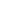 Mulder, dhr. C.Groepjes van drie Maak een werkplan over thema 2, ordening. 4 tekeningen Vragen So Website Eigen practica Werkboek vol Inktvis 2 cijfers, so en pw, beide 2 x Kan inividele so geven/ cijfers 1 aanspreekpunt, 1 tijdbewaker, taak (weet wat en wie er gedaan moet13:53Thema 2 - ordeningDit thema is voor een groot deel herhaling van de brugklas. Daarom ga je dit thema in een groepje van drie doorwerken. Daar krijg je twee cijfers voor. Het eerste cijfer krijg je als hele groep voor al het ingeleverde werk, het tweede cijfer is een individueel proefwerkcijfer. Deze cijfers tellen allebei twee keer mee. Wel kunnen er onverwachte so’s of andere cijfers aan individuele leerlingen of aan een heel groepje worden gegeven.Maak zelf groepjes van drie leerlingen. Verdeel de taken:Aanspreekpunt. Dit is de enige leerlinge die echt contact heeft met de docent. En andersom, de docent heeft in principe alleen contact met deze leerling als het over het project gaat.De tijdbewaker. Deze leerling houdt bij wat er door wie gedaan moet worden en wanneer.Kwaliteitsbewaker. Deze leerling controleert of iedereen zijn taken goed uitvoert en controleert of het werk dat wordt ingeleverd aan de juiste eisen voldoet.De opdrachten die moeten worden ingeleverd zijn in het kort:Alle opdrachten in het werkboek: 1 t/m 44 en de D-Toets (individueel!). Niet de practica.Al deze opdrachten moeten zijn nagekeken.Vier correcte biologische tekeningen van de cellen van de vier rijken (BS 1).Een korte samenvatting over BS 2 (bacteriën) en BS 3 (schimmels).Een zelf gemaakt SO over BS 4 (het rijk van de dieren) en BS 5 (het rijk van de dieren).Een poster over BS 8 (gewervelden)Een zelf bedacht practica over één van de basisstoffen van het thema (duur: één hele les).Drie krantenartikelen die te maken hebben met dit thema.Er kan worden gewerkt in de klas. Ook zullen er twee computerlessen worden ingepland door de docent en is er een klassikaal practicum met een inktvis. Ik spreek elke les met het aanspreekpunt van je groep om de vorderingen van de groep bij te houden.Maak de eerste les een planning en lever deze in. Hierin staan de namen van de drie groepsleden en wat hun taak is. Ook staat hierin een overzicht wanneer welke opdracht af is. Voorbeeld:Het proefwerk zal klassikaal gepland worden in de laatste week van november, je hebt dus ongeveer negen lessen de tijd om alles af te ronden. Samenwerken is hierbij heel belangrijk en werk elke les netjes door tot aan de bel. Ben je als groep eerder klaar dan het proefwerk, dan kun je extra werk krijgen voor extra punten.Succes!Naam:Taak:Opdracht:Inleverdatum:Werkboek opdrachtenTekening BS 1Samenvatting BS 2 + BS 3SO over BS 4 + BS 5Poster over BS 8Eigen bedacht practicumDrie kranten artikelen